UŞAK ÜNIVERSİTESİ UYGULAMALI BİLİMLER FAKÜLTESİ DERGİSİ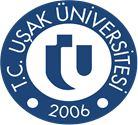 Journal of The Faculty of Applied Sciences of Uşak UniversityKatkı Oranı ve Çatışma Beyan Formu*Her yazarın karşısındaki alana makale metninin yazımı, istatistiksel/ekonometrik analizlerin yapılması, yorumlanması, literatür taraması, anketin hazırlanması, kaynak ve veri temini gibi yazarların makalenin her aşamasındaki katkısı ayrı ayrı yazılmalıdır (Örneğin Literatür taramasında katkı % 50 gibi). Eğer tüm yazarların katkı oranı eşit ise “makaleye eşit oranda katkı sağlamıştır” gibi bir ifade yazılabilir.** Eğer yazarlar arasında makale ile ilgili bir çıkar çatışması yok ise her bir yazarın karşısına “Çıkar çatışması bulunmamaktadır” yazınız. Eğer yazarlar arasında makale ile ilgili bir çıkar çatışması var ise çıkar çatışması olan yazarın karşısına “Çıkar çatışması bulunmaktadır” yazdıktan sonra çıkar çatışmasının ne olduğunu detaylı olarak yazınız.Sorumlu YazarResponsible AuthorSorumlu YazarResponsible AuthorMakalenin BaşlığıTitle of ManuscriptMakalenin BaşlığıTitle of ManuscriptTarihDateTarihDateMakalenin Türü (Araştırma Makalesi, Derleme vb.)Manuscript Type (Research Article, Review etc.)Makalenin Türü (Araştırma Makalesi, Derleme vb.)Manuscript Type (Research Article, Review etc.)Makalenin Türü (Araştırma Makalesi, Derleme vb.)Manuscript Type (Research Article, Review etc.)Yazarların ListesiList of Authors(Tüm yazarlar imzalamalıdır. Yazarların birlikte imzalamaları mümkün değilse, bu formu doldurup ayrı ayrı yükleyebilirler. Tüm imzalar ıslak imzalı olmalıdır.)Yazarların ListesiList of Authors(Tüm yazarlar imzalamalıdır. Yazarların birlikte imzalamaları mümkün değilse, bu formu doldurup ayrı ayrı yükleyebilirler. Tüm imzalar ıslak imzalı olmalıdır.)Yazarların ListesiList of Authors(Tüm yazarlar imzalamalıdır. Yazarların birlikte imzalamaları mümkün değilse, bu formu doldurup ayrı ayrı yükleyebilirler. Tüm imzalar ıslak imzalı olmalıdır.)Yazarların ListesiList of Authors(Tüm yazarlar imzalamalıdır. Yazarların birlikte imzalamaları mümkün değilse, bu formu doldurup ayrı ayrı yükleyebilirler. Tüm imzalar ıslak imzalı olmalıdır.)Yazarların ListesiList of Authors(Tüm yazarlar imzalamalıdır. Yazarların birlikte imzalamaları mümkün değilse, bu formu doldurup ayrı ayrı yükleyebilirler. Tüm imzalar ıslak imzalı olmalıdır.)Yazarların ListesiList of Authors(Tüm yazarlar imzalamalıdır. Yazarların birlikte imzalamaları mümkün değilse, bu formu doldurup ayrı ayrı yükleyebilirler. Tüm imzalar ıslak imzalı olmalıdır.)Yazarların ListesiList of Authors(Tüm yazarlar imzalamalıdır. Yazarların birlikte imzalamaları mümkün değilse, bu formu doldurup ayrı ayrı yükleyebilirler. Tüm imzalar ıslak imzalı olmalıdır.)NoAdı-SoyadıName-SurnameKatkı Oranı*Author ContributionsKatkı Oranı*Author ContributionsÇıkar Çatışması**Conflict of InterestİmzaSignatureTarihDate12345Sorumlu YazarResponsible AuthorSorumlu YazarResponsible AuthorAdı-SoyadıName-SurnameÇalıştığı Kurum/ÜniversiteUniversity/Company/InstitutionPosta AdresiAddressE-postaE-mailTelefon NumarasıPhoneSorumlu YazarResponsible AuthorİmzaTarihSorumlu YazarResponsible Author